Friday Numeracy Task1.Count in 50’s.... 0, 50, 150 etc You can do this passing a ball, or bouncing a ball. 2. Complete the Maze- you can do this by putting it onto a paint program on a laptop or tablet, or printing it out.  This will also be supplied as a jpg image. 3. Make your own number maze, maybe counting in 10s, 20s, 100’s or another one in 50s. 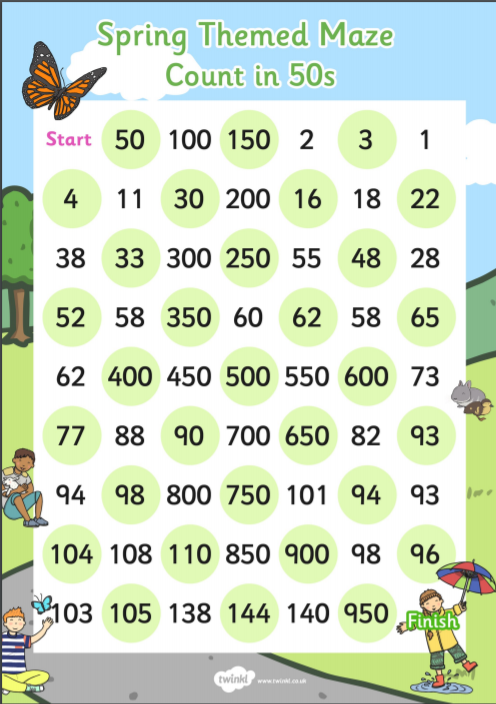 